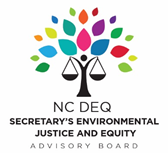 August 21, 2019Meeting AgendaLocation: Cherokee Indian Hospital, Executive Conference RoomCall to Order, Chairman Jim Johnson (1:00 PM)Status Updates, Renee Kramer, DEQ Title VI and EJ Coordinator and Sheila Holman, Assistant Secretary for the Environment (15 minutes)Public Participation PlanLEP PlanCommunity Mapping SystemExecutive Order 80Diversity and Procurement, Chairman Jim Johnson (45 minutes)Cherokee Division of Public Health and Human Services, Director Sheena Kanott (20 minutes)Tribal Employment Rights Office, Director Terri Henry (20 minutes)Break (10 minutes) Subcommittee Breakout Session (20 minutes) Subcommittee Reports to Board- Responding to DEQ Requests for Advice (5 minutes each)Cumulative ImpactsExecutive Order 80Extreme Weather Impacts Awareness and EducationEconomic Development and Equitable RedevelopmentBoard Discussion and Votes (30 minutes)Close (4:00 PM)Public Comment Period begins at 4 p.m.